MEETING NO. _____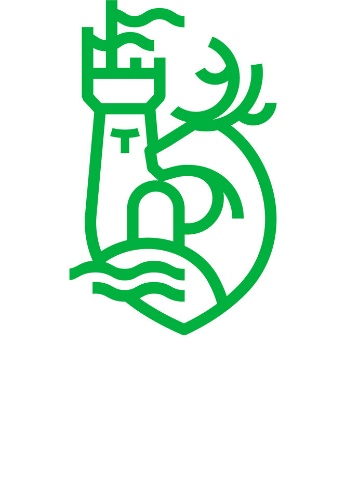 Main topics covered during the meeting:What have you learned? What needs improvement? Next meeting:Date:Duration:Language(s) spoken:VocabularyPhrases & expressionsCultural aspectsDate & Time:Topic to prepare: